„WARTBURGSCHÜTZENKREIS“ E.V.„WARTBURGSCHÜTZENKREIS“ E.V.„WARTBURGSCHÜTZENKREIS“ E.V.„WARTBURGSCHÜTZENKREIS“ E.V.„WARTBURGSCHÜTZENKREIS“ E.V.„WARTBURGSCHÜTZENKREIS“ E.V.„WARTBURGSCHÜTZENKREIS“ E.V.„WARTBURGSCHÜTZENKREIS“ E.V.„WARTBURGSCHÜTZENKREIS“ E.V.„WARTBURGSCHÜTZENKREIS“ E.V.„WARTBURGSCHÜTZENKREIS“ E.V.„WARTBURGSCHÜTZENKREIS“ E.V.„WARTBURGSCHÜTZENKREIS“ E.V.„WARTBURGSCHÜTZENKREIS“ E.V.„WARTBURGSCHÜTZENKREIS“ E.V.„WARTBURGSCHÜTZENKREIS“ E.V.„WARTBURGSCHÜTZENKREIS“ E.V.„WARTBURGSCHÜTZENKREIS“ E.V.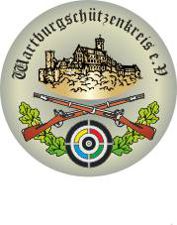 Teilnehmermeldung für die Kreismeisterschaften 2018Teilnehmermeldung für die Kreismeisterschaften 2018Teilnehmermeldung für die Kreismeisterschaften 2018Teilnehmermeldung für die Kreismeisterschaften 2018Teilnehmermeldung für die Kreismeisterschaften 2018Teilnehmermeldung für die Kreismeisterschaften 2018Teilnehmermeldung für die Kreismeisterschaften 2018Teilnehmermeldung für die Kreismeisterschaften 2018Teilnehmermeldung für die Kreismeisterschaften 2018Teilnehmermeldung für die Kreismeisterschaften 2018Teilnehmermeldung für die Kreismeisterschaften 2018Teilnehmermeldung für die Kreismeisterschaften 2018Teilnehmermeldung für die Kreismeisterschaften 2018Teilnehmermeldung für die Kreismeisterschaften 2018Teilnehmermeldung für die Kreismeisterschaften 2018Teilnehmermeldung für die Kreismeisterschaften 2018Teilnehmermeldung für die Kreismeisterschaften 2018Teilnehmermeldung für die Kreismeisterschaften 20186.10. - FITA im Freien – Recurve  6.15. - FITA im Freien – Compound 6.16. - Bogen im Freien – Blankbogen  6.10. - FITA im Freien – Recurve  6.15. - FITA im Freien – Compound 6.16. - Bogen im Freien – Blankbogen  6.10. - FITA im Freien – Recurve  6.15. - FITA im Freien – Compound 6.16. - Bogen im Freien – Blankbogen  6.10. - FITA im Freien – Recurve  6.15. - FITA im Freien – Compound 6.16. - Bogen im Freien – Blankbogen  6.10. - FITA im Freien – Recurve  6.15. - FITA im Freien – Compound 6.16. - Bogen im Freien – Blankbogen  6.10. - FITA im Freien – Recurve  6.15. - FITA im Freien – Compound 6.16. - Bogen im Freien – Blankbogen  6.10. - FITA im Freien – Recurve  6.15. - FITA im Freien – Compound 6.16. - Bogen im Freien – Blankbogen  6.10. - FITA im Freien – Recurve  6.15. - FITA im Freien – Compound 6.16. - Bogen im Freien – Blankbogen  6.10. - FITA im Freien – Recurve  6.15. - FITA im Freien – Compound 6.16. - Bogen im Freien – Blankbogen  6.10. - FITA im Freien – Recurve  6.15. - FITA im Freien – Compound 6.16. - Bogen im Freien – Blankbogen  6.10. - FITA im Freien – Recurve  6.15. - FITA im Freien – Compound 6.16. - Bogen im Freien – Blankbogen  6.10. - FITA im Freien – Recurve  6.15. - FITA im Freien – Compound 6.16. - Bogen im Freien – Blankbogen  6.10. - FITA im Freien – Recurve  6.15. - FITA im Freien – Compound 6.16. - Bogen im Freien – Blankbogen  6.10. - FITA im Freien – Recurve  6.15. - FITA im Freien – Compound 6.16. - Bogen im Freien – Blankbogen  6.10. - FITA im Freien – Recurve  6.15. - FITA im Freien – Compound 6.16. - Bogen im Freien – Blankbogen  6.10. - FITA im Freien – Recurve  6.15. - FITA im Freien – Compound 6.16. - Bogen im Freien – Blankbogen  6.10. - FITA im Freien – Recurve  6.15. - FITA im Freien – Compound 6.16. - Bogen im Freien – Blankbogen  6.10. - FITA im Freien – Recurve  6.15. - FITA im Freien – Compound 6.16. - Bogen im Freien – Blankbogen  AnAnAnAnAnAnAnVereinsname:Vereinsname:Vereinsname:Vereinsname:Vereinsname:Wettkampfleitung Wettkampfleitung Wettkampfleitung Wettkampfleitung Wettkampfleitung Wettkampfleitung Wettkampfleitung Vereinsname:Vereinsname:Vereinsname:Vereinsname:Vereinsname:Mirko BärmannMirko BärmannMirko BärmannMirko BärmannMirko BärmannMirko BärmannMirko BärmannTSB-Vereinsnr.:TSB-Vereinsnr.:TSB-Vereinsnr.:TSB-Vereinsnr.:TSB-Vereinsnr.:Friedensstraße 22Friedensstraße 22Friedensstraße 22Friedensstraße 22Friedensstraße 22Friedensstraße 22Friedensstraße 22TSB-Vereinsnr.:TSB-Vereinsnr.:TSB-Vereinsnr.:TSB-Vereinsnr.:TSB-Vereinsnr.:Verantwortlicher:Verantwortlicher:Verantwortlicher:Verantwortlicher:Verantwortlicher:3646936469TiefenortTiefenortTiefenortTiefenortTiefenortVerantwortlicher:Verantwortlicher:Verantwortlicher:Verantwortlicher:Verantwortlicher:Straße:Straße:Straße:Straße:Straße:Straße:Straße:Straße:Straße:Straße:E-Mail:E-Mail:mirkobaermann@t-online.demirkobaermann@t-online.demirkobaermann@t-online.demirkobaermann@t-online.demirkobaermann@t-online.dePLZ / Ort:PLZ / Ort:PLZ / Ort:PLZ / Ort:PLZ / Ort:PLZ / Ort:PLZ / Ort:PLZ / Ort:PLZ / Ort:PLZ / Ort:E-Mailadresse:E-Mailadresse:E-Mailadresse:E-Mailadresse:E-Mailadresse:E-Mailadresse:E-Mailadresse:E-Mailadresse:E-Mailadresse:E-Mailadresse:Termin:Termin:Termin:05.05.201805.05.2018Ort:Ort:BreitungenBreitungenBreitungenBreitungenBreitungenBreitungenMeldung bis:Meldung bis:Meldung bis:Meldung bis:Meldung bis:Meldung bis: 14.04.2018 14.04.2018 14.04.2018Meldung zur Teilnahme an der jeweiligen Landesmeisterschaften bei Sven Vesper bis spätestens:Meldung zur Teilnahme an der jeweiligen Landesmeisterschaften bei Sven Vesper bis spätestens:Meldung zur Teilnahme an der jeweiligen Landesmeisterschaften bei Sven Vesper bis spätestens:Meldung zur Teilnahme an der jeweiligen Landesmeisterschaften bei Sven Vesper bis spätestens:Meldung zur Teilnahme an der jeweiligen Landesmeisterschaften bei Sven Vesper bis spätestens:Meldung zur Teilnahme an der jeweiligen Landesmeisterschaften bei Sven Vesper bis spätestens:Meldung zur Teilnahme an der jeweiligen Landesmeisterschaften bei Sven Vesper bis spätestens:Meldung zur Teilnahme an der jeweiligen Landesmeisterschaften bei Sven Vesper bis spätestens:Meldung zur Teilnahme an der jeweiligen Landesmeisterschaften bei Sven Vesper bis spätestens:Meldung zur Teilnahme an der jeweiligen Landesmeisterschaften bei Sven Vesper bis spätestens:Meldung zur Teilnahme an der jeweiligen Landesmeisterschaften bei Sven Vesper bis spätestens:Meldung zur Teilnahme an der jeweiligen Landesmeisterschaften bei Sven Vesper bis spätestens:Meldung zur Teilnahme an der jeweiligen Landesmeisterschaften bei Sven Vesper bis spätestens:Meldung zur Teilnahme an der jeweiligen Landesmeisterschaften bei Sven Vesper bis spätestens:Meldung zur Teilnahme an der jeweiligen Landesmeisterschaften bei Sven Vesper bis spätestens:Meldung zur Teilnahme an der jeweiligen Landesmeisterschaften bei Sven Vesper bis spätestens:Meldung zur Teilnahme an der jeweiligen Landesmeisterschaften bei Sven Vesper bis spätestens:Meldung zur Teilnahme an der jeweiligen Landesmeisterschaften bei Sven Vesper bis spätestens:Meldung zur Teilnahme an der jeweiligen Landesmeisterschaften bei Sven Vesper bis spätestens:Meldung zur Teilnahme an der jeweiligen Landesmeisterschaften bei Sven Vesper bis spätestens:27.05.201827.05.2018Nr.NameNameNameVornameVornameGeburts-jahrGeburts-jahrGeburts-jahrGeburts-jahrEr-gebnis VMKenn-zahl SpOKenn-zahl SpOKenn-zahl SpOKenn-zahl SpOEinzel-wert.MannschaftMannschaftMannschaftGem. WaffeTeilnahme an der TLMTeilnahme an der TLMNr.NameNameNameVornameVornameGeburts-jahrGeburts-jahrGeburts-jahrGeburts-jahrEr-gebnis VMKenn-zahl SpOKenn-zahl SpOKenn-zahl SpOKenn-zahl SpOEinzel-wert.MannschaftMannschaftMannschaftGem. Waffe JaNein123456789101112Ort, Datum:Ort, Datum:Ort, Datum:Unterschrift:Unterschrift:Unterschrift:Unterschrift: